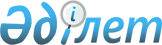 О признании утратившим силу постановления акимата Наурзумского района Костанайской области от 25 апреля 2017 года № 85 "Об установлении квоты рабочих мест для инвалидов в Наурзумском районе"Постановление акимата Наурзумского района Костанайской области от 16 ноября 2021 года № 137. Зарегистрировано в Министерстве юстиции Республики Казахстан 19 ноября 2021 года № 25234
      В соответствии со статьей 27 Закона Республики Казахстан "О правовых актах", акимат Наурзумского района ПОСТАНОВЛЯЕТ:
      1. Признать утратившим силу постановление акимата Наурзумского района Костанайской области от 25 апреля 2017 года № 85 "Об установлении квоты рабочих мест для инвалидов в Наурзумском районе" (зарегистрировано в Реестре государственной регистрации нормативных правовых актов за № 7031).
      2. Государственному учреждению "Отдел занятости и социальных программ Наурзумского района" в установленном законодательством Республики Казахстан порядке обеспечить:
      1) государственную регистрацию настоящего постановления в Министерстве юстиции Республики Казахстан;
      2) размещение настоящего постановления на интернет–ресурсе акимата Наурзумского района после его официального опубликования.
      3. Контроль за исполнением настоящего постановления возложить на курирующего заместителя акима Наурзумского района.
      4. Настоящее постановление вводится в действие по истечении десяти календарных дней после дня его первого официального опубликования.
					© 2012. РГП на ПХВ «Институт законодательства и правовой информации Республики Казахстан» Министерства юстиции Республики Казахстан
				
      Аким Наурзумского района 

К. Абишев
